Tratado de Cooperación en materia de Patentes (PCT)Comité de Cooperación TécnicaTrigésima sesiónGinebra, 8 a 12 de mayo de 2017Prórroga de la designación de la Oficina Surcoreana de la Propiedad Intelectual como Administración encargada de la búsqueda y del examen preliminar internacionales en virtud del PCTDocumento preparado por la Oficina InternacionalTodas las Administraciones internacionales existentes fueron designadas por la Asamblea de la Unión del PCT por un plazo que expirará el 31 de diciembre de 2017.  Por consiguiente, en 2017 la Asamblea estará llamada a adoptar una decisión con respecto a la prórroga de la designación de cada una de las Administraciones internacionales existentes que aspiren a una prórroga de su designación, teniendo en cuenta la recomendación previamente solicitada a este Comité (véanse los Artículos 16.3)e) y 32.3) del PCT).  El documento PCT/CTC/30/INF/1 contiene más información sobre este proceso y sobre la función del Comité en el marco del mismo. El 7 de marzo de 2017, la Oficina Surcoreana de la Propiedad Intelectual envió la solicitud de prórroga de su designación como Administración encargada de la búsqueda internacional (ISA) y Administración encargada del examen preliminar internacional (IPEA) en el marco del PCT.  Esa solicitud se reproduce en el Anexo del presente documento.Se invita al Comité a dar su opinión sobre este asunto.[Sigue el Anexo]Solicitud de prórroga de la designación de la Oficina Surcoreana de la Propiedad Intelectual como Administración encargada de la búsqueda y del examen preliminar internacionales en virtud del PCT1. GeneralNombre de la oficina u organización intergubernamental:  Oficina Surcoreana de la Propiedad Intelectual (KIPO)Fecha en que el director general recibió la solicitud de designación:  7 de marzo de 2017Período de sesiones de la Asamblea en que se solicita la prórroga:  Unión del PCT de 2017Fecha prevista para el inicio de la actividad como ISA/IPEA:  La KIPO podría iniciar su actividad como ISA/IPEA de inmediatoISA/IPEA existentes que ayudan a evaluar el grado de cumplimiento de los criterios:  Ninguna Administración ha prestado asistencia a la KIPO.  Los Estados miembros de la Reunión de las Administraciones Internacionales del Tratado de Cooperación en materia de Patentes (PCT/MIA) decidieron eliminar el requisito del proceso de renovación de la designación de una autoridad por el cual otras dos autoridades deben prestar asistencia para evaluar su grado de cumplimiento de los criterios.2. Criterios sustantivos:  requisitos mínimos para la designaciónLa KIPO dirige su sistema interno de búsqueda, el sistema surcoreano multifuncional para la búsqueda de patentes (“Korean Multifunctional Patent Search System (KOMPASS)”).  Al término de noviembre de 2016, el KOMPASS había proporcionado los siguientes servicios de búsqueda en literatura de patentes:  4.119.991 patentes coreanas, 3.305.136 patentes europeas, 10.344.952 patentes de los Estados Unidos de América, 16.737.482 patentes japonesas y 8.135.955 patentes chinas.  De conformidad con el requisito de documentación mínima del PCT, según lo dispuesto en la Regla 34 del Reglamento del PCT, la KIPO conserva literatura de patentes en formato electrónico y ha intercambiado con regularidad literatura de patentes por vía electrónica con la Oficina de Patentes y Marcas de los Estados Unidos (USPTO), la Oficina Europea de Patentes (OEP), la Oficina Japonesa de Patentes (JPO), la Oficina Estatal de Propiedad Intelectual de la República Popular China (SIPO).  En virtud de la regla de documentación mínima del PCT, la KIPO está autorizada a buscar y descargar literatura distinta de la de patentes, con la condición de que abone las tasas correspondientes a la Biblioteca de la Asamblea Nacional Surcoreana, la National Digital Science Library (NDSL) y Science Direct, etc. y renueve anualmente los contratos a fin de mantener las autorizaciones en cuestión.  2.1. Capacidad de búsqueda y examenReglas 36.1.i) y 63.1.i):  La Oficina nacional o la organización intergubernamental deberá tener, por lo menos, 100 empleados a tiempo completo, con calificaciones técnicas suficientes para efectuar las búsquedas y los exámenes.Empleados cualificados para realizar búsquedas y exámenes:  (Al 31 de diciembre de 2016)Programas de capacitación:  La KIPO ha dirigido anualmente 51 cursos —esto es, 4 cursos generales (5 veces), 17 cursos de derecho (17 veces), 15 cursos sobre prácticas de examen (15 veces), 14 cursos de creación de capacidad (14 veces), cursos sobre el estado de la técnica (67 veces)— organizando para ello un sistema de formación profesional progresiva que tiene la finalidad de mejorar los conocimientos técnicos de los examinadores y los jueces examinadores y fortalecer su capacidad. Los examinadores de la KIPO han organizado y dirigido un “Sistema de formación basado en la experiencia de trabajo” que consta de 4 fases:  en la primera fase, que consta de cursos generales dirigidos a examinadores poco experimentados, la KIPO ofrece a los examinadores de patentes formación jurídica y técnica (Cursos de Examinador Principal, Curso sobre el Régimen de Enjuiciamiento y Cursos de Jueces Examinadores).  En los cursos generales, de 20 días de duración, la KIPO proporciona a los examinadores menos experimentados los conocimientos básicos aplicables al examen de patentes;  los cursos abarcan principalmente la Ley de Patentes, el tratado internacional PCT, los requisitos de patentabilidad (p. ej. novedad y no evidencia) y casos de examen.  Los alumnos deben aprobar los exámenes de los tres cursos (Ley de Patentes, Evaluación de la Novedad y Evaluación del Requisito de Actividad Inventiva).  Tras realizar esos cursos, los examinadores menos experimentados son asignados a cada una de las divisiones de examen, donde reciben formación durante la ejecución del trabajo dirigidos por un supervisor, durante dos años.  Entonces se les concede la condición de signatarios autorizados y pueden firmar todas sus actuaciones oficiales (p. ej. autorizaciones y denegaciones) sin que un superior las revise y apruebe.En los Cursos de Examinador Principal, la oficina ofrece programas exhaustivos de siete días para los examinadores que cuenten con más de un año de experiencia en la materia:  esos cursos abarcan principalmente el estudio y análisis de los últimos casos de examen o judiciales y el debate sobre la Ley de Patentes o la orientación para el examen.  Por último, para completar los cursos, los examinadores deben aprobar el examen de Análisis de Precedentes Judiciales.El Curso sobre el Régimen de Resolución de Litigios está dirigido a examinadores que cuenten con dos años de experiencia en el examen y hayan realizado los Cursos de Examinador Principal.  En líneas generales, el curso abarca los juicios y los procedimientos de apelación y se imparte en siete días.Los Cursos de Jueces Examinadores, dirigidos a examinadores que cuenten con tres años de experiencia en el examen y hayan realizado los Cursos de Examinador Principal (un requisito para ser juez examinador), tienen la finalidad de formar a los examinadores profesionales en la Ley de Patentes y el sistema de examen en lo que atañe a los juicios y los procedimientos de apelación, los precedentes judiciales y la práctica de redacción de una resolución judicial y tienen una duración de 7 días.  Los asistentes a los cursos deben haber recibido formación durante la ejecución del trabajo durante un mes y aprobar el examen de análisis de precedentes judiciales.A partir de unos conocimientos teóricos básicos sobre las leyes y los reglamentos relativos a los derechos de P.I. (Ley de Patentes, Ley de Marcas, la Ley de Protección de los Diseños y la Ley de Procesos Civiles) aplicados al examen y los pleitos, los cursos jurídicos han proporcionado a los examinadores una formación progresiva y un programa exhaustivo, específicamente en lo que respecta a asuntos y casos en litigio, problemas que se plantean y debates pertinentes.  Además los cursos abarcan el derecho civil, la Ley de Prevención de la Competencia Desleal y la Protección de Secretos Comerciales y la Ley de Derecho de Autor.Los Cursos sobre Prácticas de Examen abarcan diversas cuestiones relevantes para el examen de patentes —en concreto las relativas al estudio de casos de examen (básico/intensivo), el examen PCT (básico/intensivo), el examen o la búsqueda basados en la clasificación CPC, la búsqueda en el estado de la técnica y la interpretación del alcance de las reivindicaciones y de la memoria descriptiva— y su finalidad es mejorar la capacidad de los examinadores y los jueces examinadores.Para atender a la reciente orientación hacia la convergencia o integración de los conocimientos científicos y técnicos, cada año se imparten alrededor de 70 cursos conexos de 2-5 días de duración a fin de ayudar a los examinadores y los jueces examinadores a entender las últimas novedades técnicas. Se exige a los investigadores más de 90 horas anuales de capacitación en los cursos antes mencionados y para ser promovidos a la categoría de examinadores experimentados, examinador principal y examinador principal supervisor, deben aprobar uno o más cursos optativos y uno o más cursos obligatorios.<Cuadro 1:  Plan de formación detallado de la KIPO en 2016>▷ HANGUL*:  es un procesador de texto, una aplicación informática registrada para el procesamiento de textosReglas 36.1.ii) y 63.1.ii):  Esa Oficina u organización deberá poseer, por lo menos, la documentación mínima mencionada en la Regla 34, o tener acceso a esa documentación mínima, la cual deberá estar ordenada en forma adecuada a los fines de la búsqueda y presentarse en papel, en microformato o en soporte electrónico;Acceso a la documentación mínima para fines de búsqueda:  ( O )	Acceso plenoLa KIPO posee la siguiente documentación mínima del PCT, de conformidad con la Regla 34 del PCT, y emplea los documentos en la búsqueda internacional y el examen preliminar internacional.Literatura de patentes:  en la base de datos se guardan 63 millones de documentos de patentes de 2 administraciones y 11 países publicados en el boletín de patentes o modelos de utilidad en formato SGML, XML y TIFF.  Para que se pueda acceder a ellos electrónicamente se ha habilitado su búsqueda a partir de palabras clave.A fin de garantizar la seguridad de acceso a los documentos de patentes guardados en la base de datos (entre los que se incluyen documentos sin publicar), la KIPO emplea su propia base de datos, el sistema surcoreano multifuncional para la búsqueda de patentes (KOMPASS).  Solo las personas autorizadas, es decir a los examinadores de patentes, tienen permitido el acceso al sistema.  Además, para mayor seguridad, la KIPO ha trasladado el KOMPASS a un sistema informático en la “nube” gestionado internamente, que tiene inhabilitado el acceso a Internet, de manera que para acceder es necesario registrarse aparte (desde enero de 2012).  El KOMPASS presta servicios de traducción automática para los idiomas inglés, japonés y chino, además de servicios de búsqueda basados en la publicación de solicitudes de patentes y modelos de utilidad facilitadas por 13 países y administraciones competentes.  El KOMPASS también proporciona programas como FASTA (un formato de texto para representar secuencias de nucleótidos o de péptidos) y BLAST (un algoritmo para comparar información primaria de secuencias biológicas), que refuerzan la búsqueda de listas de secuencias que KIPO conserva internamente.  <Cuadro 2:  lista de literatura de patentes obtenida por la KIPO> (Al 30 de noviembre de 2016/(Unidad:  caso)1) Como los datos se guardan en formato XML o SGML, es posible extraerlos mediante una búsqueda por palabras clave.2) En la base de datos se guarda el documento completo, pero como la “bibliografía” se guarda únicamente en forma de texto solo es posible extraerla mediante una búsqueda por palabras clave.3) En la base de datos se guarda el documento completo, pero como la “bibliografía y el resumen” se guardan únicamente en forma de texto solo es posible extraerlos mediante una búsqueda por palabras clave. Literatura distinta de la de patentes:  toda la literatura distinta de la de patentes y las 145 publicaciones (8 interrumpidas) que figuran en el siguiente cuadro [Manual de información y documentación industriales] se pueden emplear en la KIPO para la búsqueda y el examen internacionales.  De las 145 publicaciones del Manual, 44 son impresas, 93 electrónicas y 8 se han interrumpido.  De las 145 publicaciones (8 interrumpidas) enumeradas en el siguiente cuadro [Manual de información y documentación industriales], 44 son publicaciones impresas y 93 publicaciones electrónicas y es posible hacer búsquedas en todo el texto desde el año indicado en el cuadro 3 siguiente.Los examinadores de la KIPO que acceden a la página web de las publicaciones electrónicas de literatura distinta de las de patentes por una red local están autorizados a buscar resúmenes y descargar textos completos sin registrarse aparte4) (a diferencia de lo que ocurre con el sistema informático en la “nube” interna, el acceso a Internet es posible por una red local).4) La KIPO está autorizada a hacer búsquedas en todo el texto con la condición de que renueve anualmente el contrato con la publicación en cuestión.<Cuadro 3:  lista de literatura distinta de la de patentes consultable en la KIPO>Sistemas de búsqueda:  El sistema surcoreano multifuncional para la búsqueda de patentes (KOMPASS) es un sistema de búsqueda de información creado exclusivamente para los examinadores, con la finalidad de que extraigan con rapidez, exactitud y comodidad patentes, marcas, diseños, resoluciones judiciales y literatura distinta de la de patentes, tanto nacionales como extranjeros. Lo utilizan los examinadores de la KIPO, los jueces administrativos de patentes y las instituciones de búsqueda en el estado de la técnica supervisadas por la KIPO.  Este instrumento de búsqueda facilita diversos tipos de estrategias de búsqueda:  por ejemplo, la búsqueda puede basarse en un número de solicitud de patente, el título de la invención, el contenido de la invención y la información sobre la clasificación de la patente.  Además, el sistema proporciona funciones fáciles de usar, como por ejemplo la tabulación de las relaciones de citación, traducción de boletines extranjeros de patentes, suministro de información de una familia de patentes, etc.  Desde 1999, cuando desarrolló un sistema interno de búsqueda, la KIPO ha ampliado continuamente la información de P.I. para reforzar la búsqueda internacional de alta calidad y al hacerlo ha mejorado el sistema teniendo en cuenta las necesidades de los usuarios. Reglas 36.1.iii) y 63.1.iii):  Esa Oficina u organización deberá disponer de un personal capacitado para proceder a la búsqueda en los sectores de la tecnología en los que deba realizarse la búsqueda y el examen que posea los conocimientos lingüísticos necesarios para comprender, por lo menos, los idiomas en los que esté redactada o traducida la documentación mínima mencionada en la Regla 34.Idiomas en los que las solicitudes nacionales pueden ser presentadas y tramitadas:  Las solicitudes nacionales pueden presentarse y procesarse en coreano o inglés y las solicitudes PCT pueden presentarse y procesarse en coreano, japonés o inglés.Otros idiomas en los que un gran número de examinadores son competentes:  La mayoría de los examinadores comprenden plenamente el inglés y el japonés.  Algunos examinadores comprenden el chino, el alemán, el francés, el español y el ruso. Servicios disponibles de ayuda a la búsqueda o para la comprensión del estado de la técnica en otros idiomas:  La KIPO proporciona servicios de traducción automática para la búsqueda o la comprensión del estado de la técnica.2.2 – Gestión de la calidadReglas 36.1.iv) y 63.1.iv):  Esa Oficina u organización deberá disponer de un sistema de gestión de calidad y un sistema de revisión interna, conforme a las reglas comunes de la búsqueda internacional.Sistema nacional de gestión de la calidad:  el informe anual sobre los sistemas de gestión de la calidad pueden consultarse en la siguiente dirección del sitio web de la OMPI:  http://www.wipo.int/pct/en/quality/authorities.htmlLa KIPO cuenta, aproximadamente, con 822 examinadores PCT (empleados de la KIPO) y, aproximadamente, 200 trabajadores dedicados a las búsquedas en el marco del PCT (empleados de empresas subcontratadas).  Todos ellos deben contar con conocimientos especializados en ciencias naturales o ingeniería.  Al tiempo que se esfuerza en contratar examinadores PCT con la pericia necesaria, la KIPO ha proporcionado a los examinadores en ejercicio oportunidades de formación continua, como por ejemplo conferencias y seminarios especializados, lo que ha contribuido a que amplíen sus conocimientos teóricos y prácticos. Los examinadores y el personal dedicado a las búsquedas en el marco del PCT, que llevan a cabo búsquedas internacionales y exámenes preliminares, también poseen el alto nivel de destreza lingüística —en especial, dominio del inglés— necesario para comprender los documentos PCT extranjeros y elaborar informes de búsqueda internacional (ISR) e informes de examen preliminar internacional (IPER).  A fin de ayudarlos a perfeccionar su destreza lingüística y evitar posibles obstáculos lingüísticos, la KIPO ha fomentado la participación de los examinadores en programas internos de idiomas:  disponen de clases de inglés, japonés, chino, español, alemán, francés y ruso.  También pueden optar por cursos de idiomas en el extranjero que imparten diversas universidades por encargo de la KIPO.  La KIPO ha ido más allá y ha dotado a su sistema multifuncional de búsqueda de patentes (KOMPASS) de un programa informático de traducción automática.  En la actualidad dispone de traducción automática de documentos de patentes extranjeras entre el japonés y el coreano, el inglés y el coreano, y el chino y el coreano. Un proyecto de versión de ISR o IPER elaborado por un examinador es revisado inicialmente por el jefe de la unidad y luego por el Director de División como una manera de control de la calidad.  Tras expedir el ISR o IPER, se extrae una muestra del mismo y se coteja con las normas establecidas por la sección de Examen de la División de Control de la Calidad a los efectos del control de la calidad.  Como el jefe de la unidad y el director de División son responsables de aprobar los ISR o IPER elaborados por los examinadores, naturalmente actúan de correctores finales que garantizan que estos documentos cumplan las normas de calidad establecidas por las Directrices de búsqueda internacional y de examen preliminar internacional del PCT.  El director y los jefes de unidad ordenan que se corrijan las deficiencias encontradas y luego se toman las medidas necesarias para evitar que esas deficiencias se repitan.  Un ISR y una opinión escrita preparados por las Divisiones I y II de Búsqueda Internacional y de Examen Preliminar Internacional en virtud del PCT deben superar un mecanismo de control de calidad que consta de tres niveles:  se inicia en la agencia subcontratada, pasa por la División de Búsqueda Internacional y de Examen Preliminar Internacional con arreglo al PCT y finaliza en la División de Control de la Calidad del Examen.  Es decir, las agencias a las que se les  subcontrata el ISR llevan a cabo internamente un proceso de control de calidad de dos niveles en el que participan un consultor y un jefe de equipo.  Cuando un informe llega a la División de Búsqueda Internacional y de Examen Preliminar Internacional en virtud del PCT, lo revisan un examinador, un jefe de unidad y el director de División, en ese orden.  La KIPO también emplea correctores de inglés para que presten asesoramiento lingüístico sobre las expresiones, la gramática y el vocabulario que se emplea con frecuencia en los ISR/IPER y corrijan los errores o las expresiones inadecuadas.3 – Ámbito de aplicación previstoIdiomas en que se ofrecerán los servicios:  inglés y coreanoEstados u Oficinas receptoras para las cuales la Oficina se ofrecerá como Administración competente:La Oficina Surcoreana de la Propiedad Intelectual (KIPO), la Oficina de Propiedad Intelectual de Filipinas (IPOPHL), la Oficina Nacional de la Propiedad Intelectual de Viet Nam (NOIP), la Oficina de Patentes de Indonesia, la Oficina de Propiedad Intelectual de Mongolia, la Oficina de Propiedad Intelectual de Singapur, la Oficina de la Propiedad Intelectual de Nueva Zelandia, la Oficina de Patentes y Marcas de los Estados Unidos de América (USPTO), la Oficina de Propiedad Intelectual de Malasia, la , IP Australia, la Oficina de Patentes de Tailandia, la Oficina de Patentes de Chile, la Oficina de Patentes del Perú, la Oficina de Patentes de la Arabia Saudita y la Oficina Mexicana de Patentes. Limitaciones en el ámbito de aplicación:  ninguna4 – Declaración de motivOSLa KIPO adhirió al PCT en 1984 y su designación como Administración internacional se aprobó en 1997.  La República de Corea y la KIPO han conseguido importantes logros en los últimos 30 años en el marco del PCT: En 2009 se eligió el coreano como idioma de publicación del PCT y en 2017 se incluyeron los conocimientos tradicionales coreanos en la documentación mínima del PCT. En 2015, se presentaron ante la KIPO 14.626 solicitudes internacionales PCT (ocupó el tercer puesto mundial) y se llevaron a cabo búsquedas internacionales respecto de 29.285 solicitudes PCT (ocupó el cuarto puesto mundial).  La KIPO efectuó la búsqueda internacional respecto de las solicitudes PCT presentadas por aproximadamente 16 países, entre ellos Australia, la Arabia Saudita, los Estados Unidos de América y México, hasta diciembre de 2016, y ha cooperado con las Oficinas de la Cooperación Pentalateral, las PCT/MIA y la OMPI en aras del desarrollo del PCT por medio del sistema de búsqueda electrónica y la búsqueda y el examen en el marco del PCT, y del fortalecimiento del vínculo entre la fase internacional y la fase nacional. En el proceso de designación de la Oficina Turca de Patentes y Marcas como vigésima segunda Administración internacional en 2016, la KIPO respaldó y asesoró a dicha Oficina sobre las condiciones específicas que se deben cumplir para obtener esa designación, entre ellas los requisitos que debía cumplir y los criterios que debe satisfacer un sistema de gestión de la calidad, y ha transmitido a los examinadores turcos conocimientos prácticos en materia de búsqueda internacional que sus propios examinadores han acumulado durante las últimas 2 décadas mediante búsquedas que se prolongaron durante años. La KIPO ha administrado el Fondo Fiduciario de la República de Corea y, a partir de 2017, tiene previsto proporcionar conocimientos prácticos en materia de búsqueda y de examen preliminar internacionales a examinadores de países en desarrollo.Hasta diciembre de 2016, la KIPO ha financiado trece proyectos, por un total de 10.800 millones de wones surcoreanos (unos 8,94 millones de dólares de los Estados Unidos según el tipo de cambio de diciembre de 2016), desde que firmara un memorando de entendimiento con la OMPI para crear el fondo fiduciario en 2004;  en septiembre de 2011 firmó un memorando de entendimiento para constituir un fondo fiduciario en la OMPI destinado al ámbito de la educación;  y a partir de 2017 tiene previsto proporcionar formación en materia de búsqueda internacional y de examen preliminar en el marco del PCT a examinadores de países en desarrollo mediante ese fondo.Conforme a su condición, la KIPO se ha esforzado continuamente por lograr que el mercado internacional de los derechos de P.I. avance en la dirección correcta y ha respaldado a los solicitantes surcoreanos de patentes en la obtención de derechos de P.I. en el mercado internacional, valiéndose de la experiencia acumulada en ese ámbito y de una infraestructura sólida.  Las fronteras físicas del mundo siguen debilitándose y se prevé que la cooperación y la armonización entre países en el ámbito de la P.I. llegue a ser una fuerza impulsora del crecimiento de la futura sociedad. La KIPO espera que se prorrogue su designación como Administración internacional en 2017 y promete trabajar y respaldar el desarrollo del sistema del PCT más activamente.  5 – Estado solicitanteUbicación regionalLa República de Corea ocupa la parte meridional de la península de Corea.  La península está flanqueada al este por el mar del Japón (en la República de Corea denominado mar Oriental, donde limita con el Japón) y al oeste por el mar Amarillo (donde limita con China).  La Línea de Demarcación Militar, también conocida como la línea del armisticio, divide la península en dos países diferentes:  la República de Corea y la República Popular Democrática de Corea.  “República de Corea” es el nombre oficial del país aunque también se lo conoce como Corea del Sur.  Su superficie total es de aproximadamente 99.720 kilómetros cuadrados. Mapa de la República de Corea y los países vecinosPertenencia a organizaciones regionales:  Diálogo para la Cooperación en Asia (ACD), Foro de Cooperación Económica de Asia y el Pacífico (APEC), Reunión Asia-Europa (ASEM), Cumbre de Asia Oriental (EAS), Foro de Cooperación América Latina-Asia del Este (FOCALAE), Grupo de los 20 (G20), Comisión Económica y Social para Asia y el Pacífico (CESPAP), Cooperación Trilateral entre la República de Corea, el Japón y China, etc. (Fuente:  Ministerio de Relaciones Exteriores, a enero de 2017).Población:  51.696.216 (según los datos del Ministerio del Interior, a diciembre de 2016). PIB per cápita:  27.633 dólares de Estados Unidos (Fuente:  FMI 2016).Gasto nacional en I+D estimado (% del PIB):  19 billones y 100.000 millones de wones surcoreanos (según el presupuesto nacional anual de 2016).Número de instituciones universitarias dedicadas a la investigación:  Al 1 de abril de 2016, el total de instituciones de enseñanza superior ascendía a 432, cifra que comprende 189 universidades, facultades o escuelas universitarias, 46 escuelas de posgrado, 138 escuelas universitarias y 59 de otro tipo.  La fuente de los datos estadísticos es el Servicio Surcoreano de Estadísticas de la Educación (http://kess.kess.kedi.re.kr).Principales industrias locales: - Fuente:  http://stat.kita.net/stat/kts/ktsMain.screen- Estadísticas:  1 de enero de 2016 ~ 30 de noviembre de 2016.(Unidad:  millón de dólares de los Estados Unidos)Principales socios comerciales:  - Fuente:  http://stat.kita.net/stat/kts/ktsMain.screen- Estadísticas:  1 de enero de 2016 ~ 30 de noviembre de 2016(Unidad:  millón de dólares de los Estados Unidos)6 – Perfil de las solicitudes de patentes Número de solicitudes nacionales recibidas, por campo técnicoFuente:  datos estadísticos internos de la KIPONúmero de solicitudes nacionales recibidas, por víaFuente:  datos estadísticos internos de la KIPONúmero de solicitudes internacionales recibidas como Oficina receptora PCT Fuente:  datos estadísticos internos de la KIPOEl código de la clasificación internacional de patentes (CIP) de una solicitud PCT se concede una vez que la oficina receptora ha enviado dicha solicitud a la Administración encargada de la búsqueda internacional.  Es trabajoso para la oficina receptora clasificar todas las solicitudes PCT en cada campo técnico (CIP).  Por este motivo, la KIPO emplea el número de las solicitudes PCT.Tiempo medio de tramitación de patentes nacionales Fuente:  datos estadísticos internos de la KIPO5) El solicitante debe solicitar el examen en la KIPO en un plazo de 3 años a partir de la fecha de presentación y en ese momento se inicia todo el proceso llevado a cabo por el examinador de la KIPO.Carga nacional de trabajoFuente:  datos estadísticos internos de la KIPO6) Solicitudes nacionales de las que todavía no se ha tomado una decisión final (p. ej. autorización o denegación).  Incluye las solicitudes nacionales para las que todavía no se han pedido exámenes, las solicitudes nacionales para las que se han pedido exámenes pero la Oficina no ha tomado todavía una primera medida y las solicitudes nacionales para las que la Oficina ha tomado una primera medida pero la decisión final no se ha tomado aún.7) Solicitudes nacionales para las que se han pedido exámenes, pero la Oficina no ha tomado todavía una primera medida.7 – Apoyo requeridon.d.8 – Otrosn.d.9 – Evaluación por otras Administracionesn.d.[Fin del Anexo y del documento]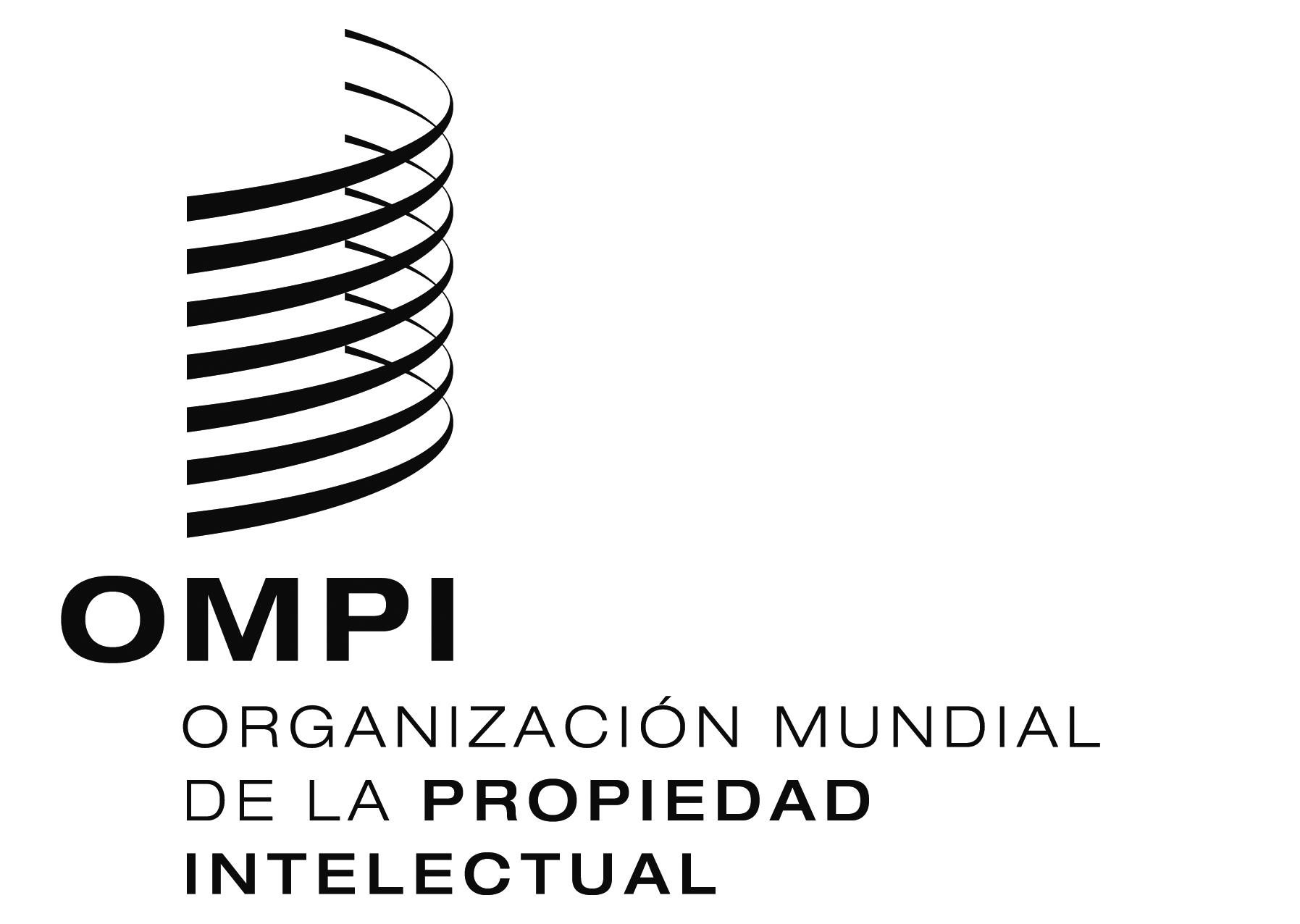 SPCT/CTC/30/16PCT/CTC/30/16PCT/CTC/30/16ORIGINAL:  INGLÉSORIGINAL:  INGLÉSORIGINAL:  INGLÉSfecha:  16 DE MARZO DE 2017fecha:  16 DE MARZO DE 2017fecha:  16 DE MARZO DE 2017Campo técnicoNúmero (equivalente de puestos a tiempo completo)Experiencia media como examinadores (años)Desglose de la preparaciónMecánica2276,7Examen de ingreso a la administración pública (18,6%), doctor (44.4%), abogado de patentes (2,7%) y otra (34,3%)Electricidad/electrónica3448,2Examen de ingreso a la administración pública (18,6%), doctor (44.4%), abogado de patentes (2,7%) y otra (34,3%)Química2516,3Examen de ingreso a la administración pública (18,6%), doctor (44.4%), abogado de patentes (2,7%) y otra (34,3%)Total8227,2Examen de ingreso a la administración pública (18,6%), doctor (44.4%), abogado de patentes (2,7%) y otra (34,3%)CursosCursosSolicitantesPeríodo(días)VecesPersonas/ semestreCursos generales4 cursos415240Cursos generalesExaminadores poco experimentadosExaminadores recién incorporados(de nivel superior a G5 y candidatos al ascenso a G5)20270Cursos generalesExaminadores PrincipalesG4 que hayan realizado los cursos para examinadores poco experimentados;G5 con más de un año de experiencia en el examen7170Cursos generalesRégimen de resolución de litigiosG4 que hayan realizado los cursos de examinadores principales;G5 con más de 2 años de experiencia en el examen7150Cursos generalesJueces examinadoresG4 que hayan realizado el curso de Régimen de resolución de litigios;G5 con más de 3 años de experiencia en el examen7150Prácticas de examen15 cursos3315420Prácticas de examenEstudio de casos (básico)Examinadores que hayan realizado los cursos para examinadores poco experimentados3130Prácticas de examenEstudio de casos (intensivo)Examinadores que hayan realizado los Cursos de Examinadores Principales3130Prácticas de examenCurso de supervisorExaminadores que hayan realizado los Cursos de Examinadores Principales2130Prácticas de examenDecisiones de examen/Estudio de precedentes judicialesExaminadores que hayan realizado el Curso de Régimen de resolución de litigios3130Prácticas de examenInterpretación de la memoria descriptiva y el alcance de las reivindicacionesExaminadores de patentes/modelos de utilidad2130Prácticas de examenProfesionales del ámbito de los derechos de P.I.Inferior a G63130Prácticas de examenBúsqueda en el estado de la técnicaEmpleados públicos (KIPO)3130Prácticas de examenExam. PCT (básico)Empleados públicos (KIPO)2130Prácticas de examenExam. PCT (intensivo)Empleados públicos (KIPO)2130Prácticas de examenMarcas internacionalesEmpleados públicos (KIPO)1120Prácticas de examenDiseños internacionalesEmpleados públicos (KIPO)1120Prácticas de examenFortalecimiento de la capacidad de los examinadores encargados de verificar los RequisitosInferior a G64120Prácticas de examenExamen basado en la Clasificación CPCExaminadores de patentes/modelos de utilidad1130Prácticas de examenBúsqueda basada en la Clasificación CPCExaminadores de patentes/modelos de utilidad1130Prácticas de examenBúsqueda STNExaminadores de patentes/modelos de utilidad2130Cursos de derecho17 cursos5617690Cursos de derechoLa Ley de Patentes (teoría)Empleados públicos (KIPO)5170Cursos de derechoLa Ley de Patentes (asuntos y casos en litigio)Empleados públicos (KIPO)3150Cursos de derechoLa Ley de Patentes (controversias y debate sobre los asuntos en litigio)Empleados públicos (KIPO)2140Cursos de derechoLa Ley de Marcas (teoría)Empleados públicos (KIPO)5150Cursos de derechoLa Ley de Marcas (asuntos y casos en litigio)Empleados públicos (KIPO)3140Cursos de derechoLa Ley de Marcas (controversias y debate sobre los asuntos en litigio)Empleados públicos (KIPO)2140Cursos de derechoLa ley de Protección de los Diseños (teoría)Empleados públicos (KIPO)5150Cursos de derechoLa ley de Protección de los Diseños (asuntos y casos en litigio)Empleados públicos (KIPO)3140Cursos de derechoLa ley de Protección de los Diseños (controversias y debate sobre los asuntos en litigio)Empleados públicos (KIPO)2140Cursos de derechoComprensión del Derecho civilEmpleados públicos (KIPO)5140Cursos de derechoEl Derecho civil de las patentesEmpleados públicos (KIPO)3140Cursos de derechoDerecho civil (básico)Empleados públicos (KIPO)2140Cursos de derechoLa Ley de Procedimiento Civil (teoría)Empleados públicos (KIPO)5130Cursos de derechoLa Ley de Procedimiento Civil (asuntos y casos en litigio)Empleados públicos (KIPO)3130Cursos de derechoLa Ley de Procedimiento Civil (controversias y debate sobre los asuntos en litigio)Empleados públicos (KIPO)2130Cursos de derechoComprensión de la prevención de la competencia desleal y la protección de secretos comerciales Empleados públicos (KIPO)3130Cursos de derechoComprensión de la Ley de Derecho de AutorEmpleados públicos (KIPO)3130Admin. de patentes14 cursos-14340Admin. de patentesNuevos derechos de P.I.Empleados públicos (KIPO y oficinas gubernamentales y departamentos pertinentes)2130Admin. de patentesRégimen de derechos de P.I. de países extranjerosEmpleados públicos (KIPO y oficinas gubernamentales y departamentos pertinentes)3130Admin. de patentesCursos de formación de profesores (derechos de P.I.)Empleados públicos (KIPO)3130Admin. de patentesComercialización de tecnología (derechos de P.I.)Empleados públicos (KIPO)2130Admin. de patentesFormación en el trabajo para examinadores poco experimentadosNuevos y transferidos Empleados públicos5120Admin. de patentesFortalecimiento de la capacidad en relaciones públicasEmpleados públicos (KIPO)2120Admin. de patentesFortalecimiento de la capacidad en la redacción de documentosEmpleados públicos (KIPO)3120Admin. de patentesRedacción de documentos oficialesEmpleados públicos (KIPO)2120Admin. de patentesCurso de redes socialesEmpleados públicos (KIPO)2120Admin. de patentesUtilización de la cámara digital y PhotoshopEmpleados públicos (KIPO)2120Admin. de patentesProducción de películas y su utilizaciónEmpleados públicos (KIPO)3120Admin. de patentesPowerPointEmpleados públicos (KIPO)3130Admin. de patentesExcelEmpleados públicos (KIPO)3130Admin. de patentesHANGUL*Empleados públicos (KIPO)3120Estado de la técnica(67 cursos)Estado de la técnica(67 cursos)Examinadores (KIPO)1~5(sujeto a debate)6725Unidad administrativaUnidad administrativaObtenido de  Base de datos de literaturaCasos de servicio(índice)Nota Rep. de CoreaSin divulgarKIPO‘48~222.446Resumen, reivindicación(es)1)Rep. de CoreaDivulgadaKIPO‘48~3.897.545Texto completo 1)Rep. de CoreaTotal (literatura surcoreana de patentes)Total (literatura surcoreana de patentes)Total (literatura surcoreana de patentes)4.119.991-JapónJapónJPO‘71~16.737.482Texto completo 1)Estados Unidos de AméricaEstados Unidos de AméricaUSPTO‘20~10.344.952Texto completo 1)EPEPOEP‘78~3.305.136Texto completo 1)WOWOOMPI‘78~2.925.971Texto completo 1)Reino UnidoReino UnidoOficina de Propiedad Intelectual (IPO)‘79~284.343Texto completo 2)CanadáCanadáOficina Canadiense de la Propiedad Intelectual1869~2.093.347Texto completo 3)AustraliaAustraliaIP Australia‘80~1.973.672Texto completo 2)TaiwánTaiwánOficina de Propiedad Intelectual de Taiwán‘00~879.064Resumen 1)ChinaChinaSIPO‘85~8.135.955Texto completo 1)AlemaniaAlemaniaDocDB (OEP) y texto completo (oficinas de patentes de los tres países) ‘77~7.443.030Texto completo(Resumen de DOCDB+ texto completo en IMG)FranciaFranciaDocDB (OEP) y texto completo (oficinas de patentes de los tres países) ‘37~3.095.213Texto completo(Resumen de DOCDB+ texto completo en IMG)Federación de RusiaFederación de RusiaDocDB (OEP) y texto completo (oficinas de patentes de los tres países) ‘75~1.151.785Texto completo(Resumen de DOCDB+ texto completo en IMG)Total (literatura de patentes extranjera) Total (literatura de patentes extranjera) Total (literatura de patentes extranjera) Total (literatura de patentes extranjera) 58.369.950Total (literatura de patentes de la República de Corea y extranjera) Total (literatura de patentes de la República de Corea y extranjera) Total (literatura de patentes de la República de Corea y extranjera) Total (literatura de patentes de la República de Corea y extranjera) 62.489.941PCT NºTítuloGestión documentalNota1J. of the Acoustical Society of AmericaPublicación impresa ('98~)3Acta Chemica ScandinavicaPublicación impresa ('93.1~'99.2)Interrumpida5Bioscience, Biotechnology and BiochemistryPublicación impresa ('93~)7J. of the American ceramic societyPublicación impresa ('93~'09)Publicación electrónica ('2010~)8J. of the American Chemical SocietyPublicación impresa ('80~'08)Publicación electrónica ('06~)10Analytical ChemistryPublicación impresa ('93~'08)Publicación electrónica ('06~)11Angewandte ChemiePublicación impresa ('93~'07)Publicación electrónica ('08~)13Applied OpticsPublicación impresa ('97~'15)Publicación electrónica ('06~)14Applied Physics LettersPublicación impresa ('93~'16)Publicación electrónica ('10~)17Automobiltechnische Zeitschrift(ATZ)Publicación impresa ('94~)20Avation Week & Space TechnologyPublicación impresa ('93~)27Chemical & Engineering NewsPublicación impresa ('80~)28Chemical & Pharmaceutical BulletinPublicación impresa ('86~)29Chemical EngineeringPublicación impresa ('80~)31Chemical ReviewsPublicación impresa (’82~’90, ’99~’08)Publicación electrónica ('06~)32Chemical Society J. ; Chem. Communications; Dalton transactions; physical chemistry chemical physics; Organic & Biomolecular ChemistryPublicación impresa (’82~’90, ’93~’12)Publicación electrónica ('13~)33Bulletin of the Chemical Society of JapanPublicación impresa (’85~’86, ’93~’05)Publicación electrónica ('06~)35Chemie-Ingenieur TechnikPublicación impresa ('98~'07)Publicación electrónica ('08~)38Chemistry and IndustryPublicación impresa ('83~'11)Publicación electrónica ('12~)41Collection of Czechoslovak Chemical CommunicationsPublicación impresa ('98~'09)Interrumpida45Control EngineeringPublicación impresa ('84~)47Alcatel Telecommunications ReviewPublicación impresa ('83~'09)Publicación electrónica ('10~)48J. of the Electrochemical SocietyPublicación impresa ('97~'15)Publicación electrónica ('16~)49Electronic DesignPublicación impresa ('80~)50Electronic Engineering DesignPublicación impresa ('97~'02)Interrumpida62IBM J. of Research & DevelopmentPublicación impresa ('97~'08)Publicación electrónica ('09~)64IEEE J. of Quantum ElectronicsPublicación electrónica ('88~)65IEEE J. of Solid State CircuitsPublicación electrónica ('88~)66Proceedings of the IEEEPublicación electrónica ('88~)67IEEE SpectrumPublicación electrónica ('88~)68IEEE Transactions on Aerospace and Electronic SystemsPublicación electrónica ('88~)69IEEE Transactions on Signal ProcessingPublicación electrónica ('88~)71IEEE Transactions on Biomedical EngineeringPublicación electrónica ('88~)72IEEE Transactions on Consumer ElectronicsPublicación electrónica ('88~)73IEEE Transactions on CommunicationsPublicación electrónica ('88~)74IEEE Transactions on ComputersPublicación electrónica ('88~)75IEEE Transactions on Electron DevicePublicación electrónica ('88~)77IEEE Transactions on Instrumentation and MeasurementPublicación electrónica ('88~)78IEEE Transactions on Microwave Theory and TechniquesPublicación electrónica ('88~)79IEEE Transactions on Components and Packaging Technology; IEEE Transactions on Advanced Packaging; IEEE Transactions on Electronics Packaging ManufacturingPublicación electrónica ('88~)81IEEE Transactions on Ultrasonics, Ferroelectrics and Frequency ControlPublicación electrónica ('88~)83Industrial & Engineering Chemistry ResearchPublicación impresa ('87~'05)Publicación electrónica ('06~)85IEICE Transactions on Fundamentals of Electronics, Communications and Computer Science;IEICE Transactions on Communications; IEICE Transactions on Electronics ; IEICE Transactions on Information and SystemsPublicación impresa ('71~'13)Publicación electrónica ('14~)90Japanese Journal of Applied PhysicsPublicación impresa ('93~'04)Publicación electrónica ('05~)91Kobunshi Ronbunshu/japaneses J. of Polymer Science & EngineeringPublicación impresa ('83~)92J. of Agricultural and Food ChemistryPublicación impresa ('93~'05)Publicación electrónica ('06~)95Russian J. of Applied ChemistryPublicación impresa ('93~'07)Publicación electrónica ('08~)96J. of Applied PhysicsPublicación impresa ('83~'09)Publicación electrónica ('10~)97J. of Applied Polymer Science	Publicación impresa ('83~'07)Publicación electrónica ('08~)98J. of Chromatography B., Analytical Technologies in the Biomedical & life SciencesPublicación electrónica ('02~)100Russian J. of General ChemistryPublicación impresa ('93~'07)Publicación electrónica ('08~)102JOM(= J. of Metals)Publicación impresa ('83~'07)Publicación electrónica ('08~)103J. of Organic ChemistryPublicación impresa ('86~'05)Publicación electrónica ('06~)104J. of Organometallic ChemistryPublicación impresa ('93~'05)Publicación electrónica ('02~)106Measurement Science and TechnologyPublicación impresa ('93~'16)Publicación electrónica ('12~)107J. of Polymer Science ; Polymer ChemistryPublicación impresa ('85~'07)Publicación electrónica ('08~)107J. of Polymer Science ; Polymer PhysicsPublicación impresa ('80~'07)Publicación electrónica ('08~)108European J. of Organic ChemistryPublicación impresa ('93~'07)Publicación electrónica ('08~)110KunststoffePublicación impresa ('94~)112Machine DesignPublicación impresa ('83~)117Metal FinishingPublicación impresa ('83~'05)Publicación electrónica ('02~)122Modern Plastics InternationalPublicación impresa ('83~'11)Interrumpida126J. of Optical Society of America: Optics, Image Science & visionPublicación impresa ('93~'05)Publicación electrónica ('06~)126J. of Optical Society of America: Optical PhysicsPublicación impresa ('95~'05)Publicación electrónica ('06~)127Optics and SpectroscopyPublicación impresa ('98~'07)Publicación electrónica ('08~)129Philips Journal of ResearchPublicación impresa (’95~’96, ’98~’05)Publicación electrónica ('02~)131Physical Review and Physical Review Letters Index; Physical Review. B, Condensed Matter and Materials Physics; Physical Review. C, Nuclear Physics; Physical Review. D, ParticlesPublicación impresa ('93~'16)Publicación electrónica ('10~)132PlastverarbeiterPublicación impresa '94~133PlaythingsPublicación impresa '98~134Polymer Science Series A, Series BPublicación impresa ('98~'07)Publicación electrónica ('08~)135PowerPublicación impresa '83~139Review of Scientific InstrumentPublicación impresa ('93~'16)Publicación electrónica ('10~)141Rubber Chemistry and TechnologyPublicación impresa ('97~)144Automotive Engineering InternationalPublicación impresa '86~145Scientific AmericanPublicación impresa ('93~)147SMPTE JournalPublicación impresa ('98~)148Coloration TechnologyPublicación impresa ('83~'16)Publicación electrónica ('10~)149Solid State ElectronicsPublicación impresa ('83~'05)Publicación electrónica ('02~)150Solid State TechnologyPublicación impresa ('94~)156Stahl and EisenPublicación impresa ('97~)157Steriods : Structure, Function and RegulationPublicación impresa ('93~'05)Publicación electrónica ('02~)158TAPPI JournalPublicación impresa (’57, ’82~’08)Publicación electrónica ('09~)159TetrahedronPublicación impresa ('93~'05)Publicación electrónica ('02~)160Tetrahedron LettersPublicación impresa ('96~'05)Publicación electrónica ('02~)163Textile Research J.Publicación impresa ('80~'11)Publicación electrónica ('12~)164VDI-Z Integrierte ProduktionPublicación impresa ('94~)165Water Environment ResearchPublicación impresa (’83, ’94~’11)Publicación electrónica ('12~)168Electronics WorldPublicación impresa ('95~)169Chemical AbstractsPublicación impresa ('1908~'99)CD (’00~’11), publicación electrónica ('12~)171REE. Revue de I’Electricite et de l’ElectroniquePublicación impresa ('94~)177J. of Crystal GrowthPublicación impresa ('83~'05)Publicación electrónica ('02~)178Russian J. of Organic ChemistryPublicación impresa ('93~'07)Publicación electrónica ('08~)180Optics CommunicationsPublicación impresa ('92~'05)Publicación electrónica ('02~)181RFEPublicación impresa ('98~)183SemiconductorsPublicación impresa ('93~'07)Publicación electrónica ('08~)185Technical Physics LettersPublicación impresa ('93~'07)Publicación electrónica ('08~)189Xerox Disclosure J.Publicación impresa ('76~'96)Interrumpida195NaturePublicación impresa ('86~'07)Publicación electrónica ('08~)196Proceedings of the National Academic of Science, U.S.APublicación impresa ('86~'11)Publicación electrónica ('12~)197GenePublicación impresa ('86~'05)Publicación electrónica ('02~)198Nucleic Acids ResearchPublicación impresa ('93~'10)Publicación electrónica ('11~)199SciencePublicación impresa ('86~'07)Publicación electrónica ('08~)202Electronics LettersPublicación impresa ('94~)204ElektronikPublicación impresa ('97~)205IEEE Transactions on Device LettersPublicación electrónica ('88~)206Thin Solid FilmsPublicación impresa ('93~'05)Publicación electrónica ('06~)207WESCON Conference ProceedingsNo está disponible Interrumpida208IEEE Transactions on Nuclear SciencePublicación electrónica ('88~)209J. of Biological ChemistryPublicación impresa ('93~'11)Publicación electrónica ('12~)210BBA Biochemica et Biophysica ACTAPublicación impresa ('98~'05)Publicación electrónica ('02~)211BiochemistryPublicación impresa ('94~'05)Publicación electrónica ('06~)212Cancer ResearchPublicación impresa ('93~'11)Publicación electrónica ('12~)213Methods in EnzymologyPublicación impresa ('01~)214Biochemical & Biophysical Research CommunicationsPublicación impresa ('93~'05)Publicación electrónica ('02~)215Clinical ChemistryPublicación impresa ('93~)216J. of ImmunologyPublicación impresa ('93~)217EMBO J.Publicación impresa ('93~'07)Publicación electrónica ('08~)218CellPublicación impresa ('96~)219Popular SciencePublicación impresa ('84~)220Popular MechanicsPublicación impresa ('95~)221BytePublicación impresa ('95~'05)Publicación electrónica ('02~)223Plant PhysiologyPublicación impresa ('93~'11)Publicación electrónica ('12~)224TR TransferPublicación impresa ('98~)225MPA - Messen, Pruefen, AutomatisierenPublicación impresa ('96~'97)Interrumpida226VDI-NachrichtenPublicación impresa ('98~)227KonstruktionPublicación impresa (’94~’99, ’06~)228Elektor Publicación impresa ('98~)229Derwent Biotechnology AbstractsPublicación impresa (’95, ’98~’05)Publicación electrónica ('06~)230EDNPublicación impresa ('97~'13)Interrumpida231Bell Labs Technical J.Publicación impresa ('98~'07)Publicación electrónica ('08~)232European J. of Inorganic ChemistryPublicación impresa ('98~'07),Publicación electrónica ('08~)233Nature BiotechnologyPublicación impresa ('93~'07)Publicación electrónica ('08~)234Research DisclosurePublicación impresa ('71~)235Acta PharmaceuticaPublicación impresa '06~236Economic BotanyPublicación impresa ('05~'07)Publicación electrónica ('08~)237J. of Chinese MedicinePublicación impresa ('05~)238J. of EthnopharmacologyPublicación electrónica ('02~)239Pharmaceutical BiologyPublicación impresa ('05~'11)Publicación electrónica ('12~)240FitoterapiaPublicación electrónica ('02~)241J. of Natural ProductsPublicación impresa ('97~'02)Publicación electrónica ('06~)242J. of NutritionPublicación impresa ('06~)243PhytochemistryPublicación impresa ('97~'05)Publicación electrónica ('02~)244Phytotherapy ResearchPublicación impresa ('06~'07)Publicación electrónica ('08~)245Planta MedicaPublicación impresa ('96~)246Indian J. of Traditional KnowledgePublicación impresa ('06~)247Medicinal and Aromatic Plants AbstractsPublicación impresa ('06~)248Korean J. of Traditional KnowledgePublicación electrónica ('09~)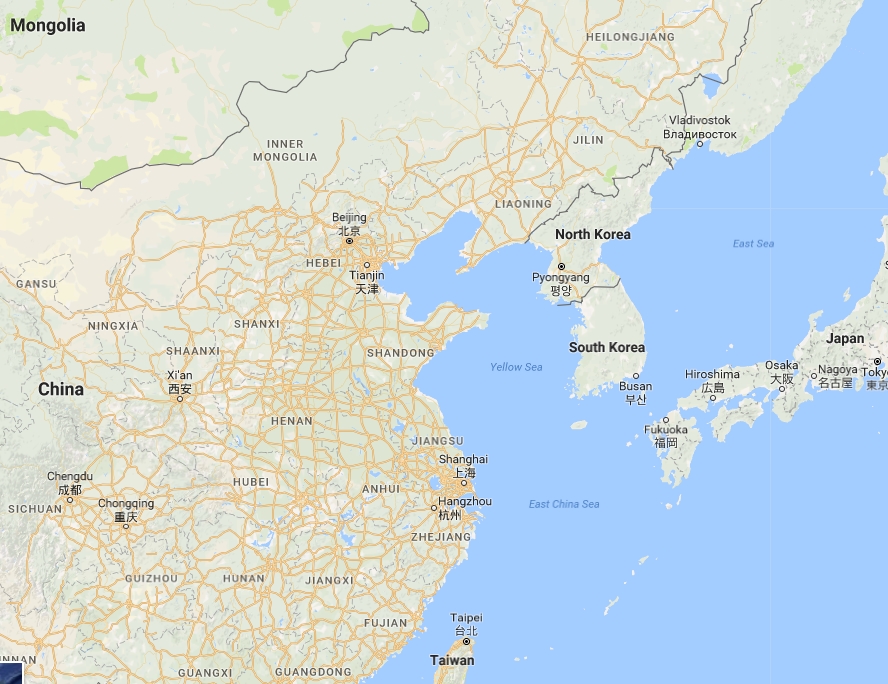 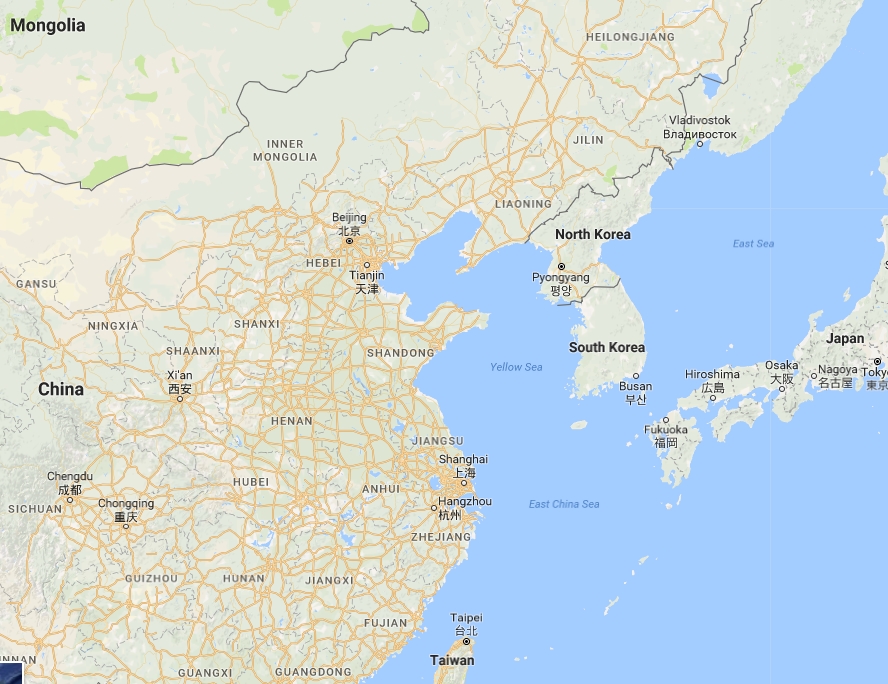 RubroExportaciónSemiconductores56.364Automóviles36.070Componentes de estructuras marinas y embarcaciones 32.095Aparatos de intercomunicación27.127Productos derivados del petróleo 23.912Socio comercialExportaciónImportaciónChina112.40279.016Estados Unidos de América60.73239.016RAE de Hong Kong29.5191.471Viet Nam29.43811.473Japón22.13842.931AñoCampo técnico20122013201420152016Mecánica61.12666.13565.09865.01556.494Electricidad/electrónica81.64684.07586.12285.10873.974Química55.84958.98561.59263.52157.995Sin clasificar2.7186.3626.6648.76128.134Total201.339215.557219.476222.405216.597AñoVía20122013201420152016Primera presentación nacional/prioridad nacional155.934169.679171.939174.669169.693Prioridad por la vía de París11.01110.65710.36310.5109.746Entrada en la fase nacional del PCT34.39435.22137.17437.22637.158AñoCampo técnico20122013201420152016Total11.86912.34913.13814.59415.595IndicadorMedida desdeTiempo (meses)BúsquedaSolicitud de examen5)10,6Hasta el primer examenSolicitud de examen10,6ConcesiónSolicitud de examen16,2IndicadorNúmero de solicitudesTotal de solicitudes pendientes541.1326)Solicitudes con el primer examen pendiente (con tasas pagadas)160.2467)